Anhang 15Beispieltext BeschäftigtenschutzKirchliche Mitarbeitende können auch selbst Opfer von sexualisierter Gewalt werden. Dies kann durch Kolleg*innen, Vorgesetze oder die ihnen anvertrauten Kinder, Jugendlichen und Erwachsenen geschehen. Ein besonderes Augenmerk ist aufgrund des Machtgefälles auf Aus- und Fortbildung, Supervision, sowie Dienst- und Fachaufsicht zu legen.Grundsätzlich dienen die Bausteine unseres Schutzkonzeptes dem Schutz aller Menschen im Umfeld unserer Kirchengemeinde (Dekanatsbezirk, Einrichtung), auch dem der Mitarbeitenden (z.B. ein geregelter Umgang mit Nähe und Distanz, der im Verhaltenskodex festgehalten ist und unterschrieben wird).Alle kirchlichen Mitarbeitenden, insbesondere Vorgesetzte, sind verpflichtet dafür zu sorgen, dass sexuelle Belästigung nicht geduldet wird. Vorgesetzte sind außerdem dafür verantwortlich, dass auch Dritte durch kirchliche Mitarbeitende nicht sexuell belästigt werden und kirchliche Mitarbeitende vor sexueller Belästigung durch Dritte geschützt werden.Zum Schutz von betroffenen Mitarbeitenden, sowie im Umgang mit beschuldigten Mitarbeitenden holen wir uns externe Beratung. Mögliche Straftatbestände, dienst- und arbeitsrechtliche Verstöße melden wir unmittelbar der*dem nächsthöheren, nicht betroffenen, Vorgesetzten. Alle Personen unterliegen dabei der Schweigepflicht, sofern nicht beide beteiligten Parteien (Betroffene*r und Vorgesetzte*r) schriftlich die Erlaubnis zur Informationsweitergabe erteilt haben.Sowohl betroffenen als auch beschuldigten Personen zeigen wir Beratungs- und Unterstützungsmöglichkeiten auf. Einen Meldefall bearbeiten wir in voller Transparenz und in größtmöglicher Absprache mit den beteiligten Personen, insbesondere der betroffenen Person.Sowohl den betroffenen Personen als auch den beschuldigten Personen steht es offen, sich vertrauensvoll an ihre Mitarbeitervertretung zu wenden. Wichtiger Hinweis: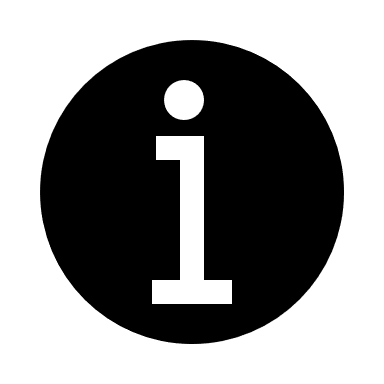 Bei diesem Text handelt es sich um einen Beispieltext. Viele Formulierungen sind als Empfehlungen oder Anregungen zu verstehen. Der Text muss individuell auf die Rahmenbedingungen der eigenen Kirchengemeinde (Dekanatsbezirk, Einrichtung) angepasst werden. Dabei ist darauf zu achten, dass nicht eine unrealistische Maximalforderung beschrieben wird, sondern alltagstaugliche Regelungen, die zu Ihren Bedingungen vor Ort passen.